Resoluciones #276 - #292Resoluciones #276 - #292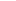 